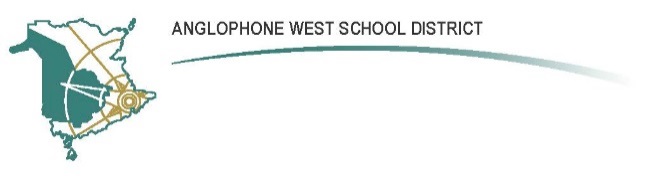 Gibson-Neill Memorial Elementary School67 Wyngate Drive, Fredericton, NB E3A 6G1Parent School Support Committee MinutesDate: March 20, 2019  	Time: 6:30pmLocation: The DenCall to Order:Approval of the Agenda: Nancy Wilkins Ketch, Laura OlfordApproval of the Minutes from Previous Meeting: Ryan Gregg, Leah CarleBusiness Arising from the Minutes:Update regarding school expansion letterBoth Lauren and Jody received some feedback. Minister Cardy sent feedback to Lauren. A meeting was scheduled but then needed to be rescheduled to a later date. Goal is to have the meeting before the end of the school year.Remainder of PSSC budget follow up – Sherry purchased reusable grocery bags and pens. Magnets will be purchased in the fall with the Safe Arrival information on them.New Business: Announcements and/or Agenda AdditionsGNMES is in the Top 100 for the STAPLES Power Up Your School – grand prize is $20 000. Money is used for technology.GNMES Google Drive – Lauren created this to store the information from the year. Files for corn boil, surveys, etc. for easy access. Members email addresses can be added so they can access them as well.2019-2020 PSSC Chair – consideration for next year by the last meeting in May which will be a dinner meeting. Correspondence:Closing Comments:Date of Next Meeting: April 17, 2019 @ 6:30pmAdjournment:PSSC Members Present:Lauren Rogers - ChairRyan Gregg - Teacher Rep.Members:Laura OldfordNancy Wilkins KeetchRyan GreggLeah CarleJody PetersonPSSC Members Regrets:Shelley WoodMaryanne Bourgeois – Community Rep.Mike MazerolleSchool/DEC Representation Present:Sherry Norton Graham - Principal Heather Theriault – Vice PrincipalJulie Holt – Vice PrincipalSchool/DEC Representation Regrets:Jane Buckley - DEC